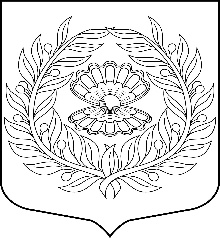 Администрация 
Муниципального образования
 «Нежновское сельское поселение»
 муниципального образования 
«Кингисеппский муниципальный район» 
Ленинградской области                                                                                                                                     РАСПОРЯЖЕНИЕ.от 04.06.2018 г.                                                                                  № 34-рОб установлении особого режима
на территории МО «Нежновское сельское поселение»                       В соответствии с Федеральным законом от 21 декабря 1994 года № 69-ФЗ "О пожарной безопасности", областным законом от 25 декабрягода № 169-оз "О пожарной безопасности Ленинградской области", постановляет:Установить особый противопожарный режим на территории МО «Нежновское сельское поселение» , начиная с 04.06.2018 года и до принятия соответствующего распоряжения МО «Нежновское сельское поселение»  о его отмене.Организовать информирование населения Нежновского сельского полселения об установлении на территории Ленинградской области особого противопожарного режима и связанных с этим ограничениях:- о запрете на посещение гражданами лесов и въезд в них транспортных средств;- о запрете на разведение костров, сжигание твердых бытовых отходов, мусора на землях лесного фонда, населенных пунктов и прилегающих территориях, выжигание травы, в том числе на земельных участках, непосредственно примыкающих к лесам, к землям сельскохозяйственного назначения, к защитным и озеленительным лесным насаждениям, а также проведение иных пожароопасных работ;- о запрете на использование сооружений для приготовления блюд на открытом огне и углях на землях лесного фонда и прилегающих территориях, а также на земельных участках, примыкающих к землям сельскохозяйственного назначения;непосредственно примыкающих к лесам, к землям сельскохозяйственного назначения, к защитным и озеленительным лесным насаждениям, а также проведение иных пожароопасных работ;- о запрете в условиях устойчивой сухой, жаркой и ветреной погоды или при получении штормового предупреждения в сельских населенных пунктах, дачных поселках, на предприятиях и садовых участках проведения пожароопасных работ на определенных участках, топки печей, кухонных очагов, котельных установок, работающих на твердом топливе, разведение костров, применение пиротехнических изделий и огневых эффектов в зданиях (сооружениях) и на открытых территориях, запуск неуправляемых изделий из горючих материалов, принцип подъема которых на высоту основан на нагревании воздуха внутри конструкции с помощью открытого огня.  Принять меры по установлению в сельских населенных пунктах у каждого жилого строения емкости (бочки) с водой.Контроль за исполнением распоряжения оставляю за собой.Настоящее постановление вступает в силу со дня подписания.И.о. главы администрации                            Е.В. Синицына